Ballarat Rush Elite League Player Application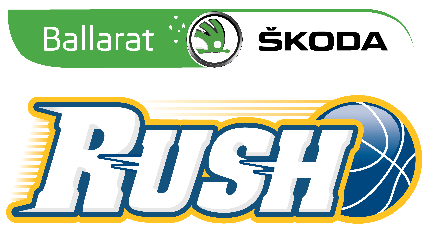 The Ballarat Rush and Ballarat Miners have been accepted as foundation license holders for the new Basketball Victoria Elite League which is yet to be named. The Ballarat Rush are now taking player applications for December tryouts for athletes wishing to join the Basketball Ballarat Program and Ballarat Rush Elite Team. Try outs will be conducted across two (2) Sunday’s during December at the MARS MINERDOME (Cnr of Grevillea Rd & Dowling Street, Wendouree VIC 3355)Sunday December 2nd 3:00pm -5:00pm Sunday December 9th 3:00pm – 5:00pm Athletes wanting to be considered for a position need to fill out the form below in its entirety and return via email to Melissa.Thomas@ballaratbasketball.com before 4pm Friday November 30 Name: _______________________________________________ Date of Birth: ____/_____/_____Email: ___________________________________________________ Phone: ___________________Address: __________________________________________________________________________Height: __________	 Position: __________________		Fitness level   1    2    3    4    5Junior Local Club: _________________________ Senior Local Club: ___________________________Junior Rep Clubs and years: ___________________________________________________________Previous Big V or SEABL Clubs and years: ________________________________________________ __________________________________________________________________________________2018 Stats:	Avg Pts: _____  	Shot %______  	3pt % ______   Avg rebs: ______    Avg Ass: _______Basketball goal: _______________________________________________________________________________________________________________________________________________________3 Strengths: 	1. ____________________________________________________		2. ____________________________________________________		3. ____________________________________________________3 Weaknesses	1. ____________________________________________________		2. ____________________________________________________		3. ____________________________________________________Please submit application before 4pm Friday November 30 to Melissa.Thomas@ballaratbasketball.com